様式第１号（第８条関係）令和　　年　　月　　日石巻市長　殿　　　　　　　　　　　　　　　　　　　　町内会等名　　　　　　　　　　　　　　　　　　　　　代表者(会長等)の住所　石巻市　　　　　　　　　　　　　　　　　　　　代表者(会長等)名　　　　　　　　　　　　　　　　　　　　　電話番号　石巻市防犯灯維持管理等補助金交付申請書　石巻市防犯灯維持管理等補助金交付要綱第８条の規定により、下記のとおり石巻市防犯灯維持管理等補助金の交付を申請します。記１　申請する補助金２　補助金交付申請額　　　金　　　　　　　　　　円３　添付書類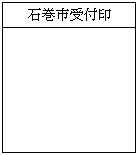 様式第４号（第８条関係）令和　　年　　月　　日　　　　　　　　　　　　　　　　　　　　　　　　　町内会等名　防犯灯電気料金明細調書１　防犯灯数　　　　　　灯２　対象年度　　令和　　年度３　月別電気料金内訳４　添付書類　・電気料金領収証の写し又は電気料金の支払いがわかるもの（対象年度４月～３月の１２か月分）　・電気料金請求内訳書の写し（対象年度４月～３月の１２か月分）補助金種別該当に○防犯灯新規設置費補助金防犯灯交換費補助金防犯灯電気料金補助金書　類　名新規設置交換電気料金防犯灯新規設置計画書（様式第２号）要防犯灯交換（ＬＥＤ化）計画書（様式第３号）要設計図書要要位置図（防犯灯の設置位置がわかる地図）要要見積書（写し）要要同意書要防犯灯電気料金明細調書（様式第４号）要電気料金領収証（写し）又は支払いがわかるもの（写し）要電気料金請求内訳書（写し）要月防犯灯支払済電気料金月防犯灯支払済電気料金４円１０円５円１１円６円１２円７円１円８円２円９円３円合　　　　　計合　　　　　計合　　　　　計円